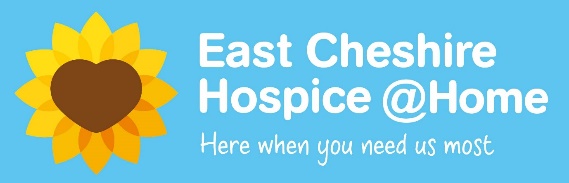 Hospice@Home is expanding!Health Care Assistant – Band 3 East Cheshire Hospice, MacclesfieldWe are looking for kind, dedicated people to help deliver exceptional care to people in our community and our In-patient Unit.WE CAN ALSO OFFER YOU:Access to a new shared Hospice @Home pool carMileage paid at £0.45 per mile where the pool car is in use Rotation across Hospice@Home and our In-Patient UnitGuaranteed hours for both full time or part time permanent contracts (additional hours available during periods of high demand) Pay across a whole shift including travel timeRota’s published 4-6 weeks in advance7 weeks paid holidayFree parking Access to paid training and education opportunitiesSubsidised meals at the HospiceHigh staffing ratios for extra peer supportTime to do your job and provide care to a high standardAccess to employee support and supervisionFree DBS Check Personal pension plan for non-NHS scheme membersNHS Pension scheme membership for existing membersAccess to HSF Health Cash PlanYOU WILL NEED:An interest in providing compassionate, high-quality care to people with life limiting illnessesAn interest in furthering your training and developmentAn appreciation that every patient, every home, every situation is uniqueA willingness to become a vital part of a person’s daily routine to help them live with their illnessAn ability to travel independently throughout the Cheshire East and High Peak areasAble to attend an interview on Wednesday 15th December 2021The ability to work rotational shifts across a 4-week shift pattern. Shifts include:  Early		07.30 - 15.30 Late		13.30 - 21.30Long day	07.30 - 21.30Night		21.00 - 0800 All Applicants will be subject to an enhanced DBS check funded by the Hospice. Please apply via our website, www.eastcheshirehospice.org.uk or NHS jobs. Please direct any queries to recruitment@echospice.org.uk or to the HR team on 01625 610364Closing date Thursday 9th December 2021Interviews will be held on Wednesday 15th December 2021Basic hourly rate£10.40 - £11.14Saturdays / night rate£12.48 - £13.37Sunday/ bank holiday£14.56 - £15.60